Name of Journal: World Journal of Gastrointestinal SurgeryManuscript NO: 89830Manuscript Type: CASE REPORTSpilled gallstone mimicking intra-abdominal seeding of gallbladder adenocarcinoma: A case reportHuang CK et al. Spilled gallstone mimicking adenocarcinomaCheng-Ken Huang, Ruey-Hwa Lu, Chien-Cheng Chen, Po-Chun Chen, Wen-Chang Hsu, Meng-Jui Tsai, Chin-Tsung TingCheng-Ken Huang, Chien-Cheng Chen, Po-Chun Chen, Wen-Chang Hsu, Meng-Jui Tsai, Chin-Tsung Ting, Division of Gastrointestinal Surgery, Department of Surgery, Ren-Ai Branch, Taipei City Hospital, Taipei 106, TaiwanRuey-Hwa Lu, Division of General Surgery, Department of Surgery, Zhongxing Branch, Taipei City Hospital, Taipei 103, TaiwanChin-Tsung Ting, School of Medicine, Institute of Traditional Medicine, National Yang-Ming University, Taipei 112, TaiwanChin-Tsung Ting, Department of Health and Welfare, University of Taipe, Taipe 104, TaiwanAuthor contributions: Huang CK, Lu RH, and Ting CT contributed to manuscript writing and editing; Chen CC, Chen PC, Hsu WC and Tsai MJ contributed to conceptualization and supervision; and all authors have read and approved the final manuscript.Corresponding author: Cheng-Ken Huang, MD, Doctor, Surgeon, Division of Gastrointestinal Surgery, Department of Surgery, Ren-Ai Branch, Taipei City Hospital, No. 10, Section 4, Ren’ai Road, Da’an District, Taipei 106, Taiwan. dbb35@tpech.gov.twReceived: November 14, 2023Revised: December 8, 2023Accepted: January 8, 2024Published online: February 27, 2024AbstractBACKGROUNDGallbladder rupture is common in laparoscopic cholecystectomy because the gallbladder is usually in acute or chronic inflammation status. The gallstones may sometime be spilled into the peritoneal cavity, resulting in intra-abdominal abscess if the gallstones were not retrieved. The diagnosis of intra-abdominal abscess caused by unretrieved gallstone can usually be correctly identified in the routine imaging studies, such as abdominal ultrasonography or computed tomography (CT). Here we present a case of abscess formation from unretrieved gallstone following laparoscopic cholecystectomy, which mimics the imaging findings of metastatic gallbladder adenocarcinoma.CASE SUMMARYThis case described a 78-year-old man who received laparoscopic cholecystectomy and gallbladder adenocarcinoma was diagnosed after surgery. After adjuvant chemotherapy, the following up abdominal CT showed several small nodules at right upper abdomen and peritoneal carcinomatosis is considered. Repeated laparoscopic surgery for the excision of seeding tumor was conducted and the pathological diagnosis of the nodules and mass was inflammatory tissues and gallbladder stone.CONCLUSIONSpilled gallstones are a common complication during laparoscopic cholecystectomy and some gallstones fail to be retrieved due to the size or the restricted view of laparoscopic surgery. For spilled gall bladder stones, surgeons may consider regular computerized tomography follow-up, and if necessary, laparoscopic examination can be used as a means of confirming the diagnostic and treatment.Key Words: Laparoscopic cholecystectomy; Gallstone spillage; Gallbladder cancer; Mimicked cancerous; Case report©The Author(s) 2024. Published by Baishideng Publishing Group Inc. All rights reserved.Citation: Huang CK, Lu RH, Chen CC, Chen PC, Hsu WC, Tsai MJ, Ting CT. Spilled gallstone mimicking intra-abdominal seeding of gallbladder adenocarcinoma: A case report. World J Gastrointest Surg 2024; 16(2): 622-627 URL: https://www.wjgnet.com/1948-9366/full/v16/i2/622.htm  DOI: https://dx.doi.org/10.4240/wjgs.v16.i2.622Core Tip: Gallstones spillage frequently occurs during laparoscopic cholecystectomy. Surgeons should consider complete removal of spilled gallbladder stones, and follow-up with computed tomography (CT) imaging to detect abnormal nodule or abscess formation early after operation. However, CT cannot make a good differential diagnosis of abscess or malignant tumor metastasis. Laparoscopy can effectively obtain cell and tissue for the pathological diagnosis and treatment, and is a good tool for diagnosis and treatment.INTRODUCTIONLaparoscopic cholecystectomy is now the main approach for the treatment of benign or malignant gallstone diseases. During surgery, gallbladder rupture is common because the gallbladder is usually affected by acute or chronic inflammation. Evidence suggests that iatrogenic gallbladder perforation does not increase the incidence of complications during laparoscopic cholecystectomy[1,2]. However, gallstones may sometimes spill into the peritoneal cavity, resulting in intra-abdominal abscess if the gallstones are not retrieved[3]. The diagnosis of intra-abdominal abscess caused by unretrieved gallstones can usually be correctly achieved via routine imaging methods, such as abdominal ultrasonography or computed tomography (CT)[4]. Here, we present a case in which abscess formation occurred from an unretrieved gallstone following laparoscopic cholecystectomy, which mimics the imaging findings of metastatic gallbladder adenocarcinoma.CASE PRESENTATIONChief complaintsSuspect peritoneal carcinomatosis detected via abdominal CT.History of present illnessThis case involved a 78-year-old man who was diagnosed with gallbladder adenocarcinoma in 2022. The patient had a history of gallbladder stones for more than ten years and experienced postprandial abdominal pain for one month before seeking medical assistance at another hospital. Abdominal CT was performed. The original abdominal CT images were not obtainable. The patient was told that he had gallbladder stones and a gallbladder tumor with 1.8 cm in diameter. The patient then went to another hospital for surgical advice. Physical examination and imaging studies were also conducted to assess his condition. Laboratory findings, including alpha-fetoprotein, liver function, the tumor marker carcinoembryonic antigen (CEA), carbohydrate antigen 125 (CA125) and CA199, were unremarkable. The creatinine concentration was slightly elevated at 1.3 mg/dL (normal < 1.2 mg/dL). Abdominal echo revealed multiple gallbladder stones and a polypoid lesion 1.8 cm in length located at the gallbladder fundus. The extrahepatic bile duct was normal. Laparoscopic cholecystectomy was suggested, but the risk of malignancy and possible further surgery were considered. The patient understood the risk and decided to undergo laparoscopic cholecystectomy only first. The surgery was performed in July 2022. Pathology of the gallbladder revealed the presence of a biliary type, moderately differentiated adenocarcinoma invading the perimuscular connective tissues on the peritoneal side. The pathological stage was pT2aN1MX. Extended resection was suggested, but the patient refused. The patient came to our hospital for a second opinion. The patient still declined further surgical intervention and was willing to receive adjuvant chemotherapy only. Six cycles of standard chemotherapy, including capecitabine and gemcitabine, were administered from August 2022 to March 2023.The patient’s chemotherapy regimen was changed to oral tegafur, gimeracil and oteracil. Repeat laparoscopic surgery for the excision of the seeding tumor was conducted in June 2023. During the surgery, several small nodules were found on the pelvic wall and omentum and were excised. One larger nodule was noted on the surface of the S7 segment of the liver. During excision, the liver nodule ruptured, and the content was a cholelith-like mass with abscess (Figure 1).History of past illnessThe patient had a history of benign prostatic hyperplasia.Personal and family historyHe denied smoking or alcohol consumption, and did not report any family history of malignant tumors.Physical examinationThe patient’s vital signs were as follows: Body temperature, 36.3 °C; blood pressure, 108/56 mmHg; heart rate, 70 beats per min; respiratory rate, 17 breaths per min. The patient had clear consciousness and no skin jaundice. There was no abdominal tenderness.Laboratory examinationsFrom August 2022 to March 2023, the tumor marker levels, including the CEA, CA125 and CA199 levels, were within the normal ranges.Imaging examinationsFollow-up abdominal CT was performed in August 2022 and showed several small nodules in the right upper abdomen. The largest nodule measured 1.0 cm in diameter. Peritoneal carcinomatosis was considered. Another two follow-up abdominal CT scans were performed in December 2022 and March 2023. The presence of several small nodules located near the liver was still noted. In addition, the largest nodule was 1.3 cm in diameter and had increased in size (Figure 2). Local recurrence, lymph node metastasis or peritoneal metastasis was considered. Whole-body positron emission tomography revealed several small nodules in the right subphrenic and subhepatic spaces (Figure 3). Peritoneal seeding was first considered.FINAL DIAGNOSISPathology revealed that the nodules and mass were inflammatory tissues and gallbladder stones, without any evidence of tumor seeding or metastasis (Figure 4).TREATMENTThe patient was discharged four days after surgery in stable condition.OUTCOME AND FOLLOW-UPAt 6 months after surgery, the patient was still alive.DISCUSSIONGallstone spillage frequently occurs during laparoscopic cholecystectomy. Most of the time, spilled gallstones do not need medical treatment as long as no discomfort occurs. However, spilled gallstones can potentially lead to the formation of abscesses, and in some cases, surgical intervention may be required if the abscess persists and causes symptoms despite conservative treatment. Furthermore, spilled gallstones may also increase the risk of recurrence or metastasis of gallbladder cancer by 39%-54%[5]. The accurate diagnosis of spilled gallstones can be challenging, particularly when dealing with small abscesses. There are also instances where the presence of residual gallstones can be misinterpreted as cancerous growth or metastasis, as demonstrated in our case.Alongside our case, we conducted a literature review of seven cases of spilled gallstones that mimicked cancerous presentations following laparoscopic cholecystectomy (Table 1). All patients initially underwent laparoscopic cholecystectomy for the treatment of nonmalignant gallbladder diseases. The interval between laparoscopic cholecystectomy and the discovery of abnormal findings suggestive of malignancy ranged from 3 months to 4 years. Among these patients, 5 had incidental abnormal nodules, while in 2 patients, the discovery of abnormal nodules was prompted by the presence of additional clinical symptoms, such as abdominal pain. In 2 patients, the nodules were incidentally discovered and subsequently removed during cesarean section, while the remaining patients underwent additional surgical interventions, such as exploratory laparotomy, before the correct diagnosis of spilled gallstones could be established. All patients had a nonmalignant pathological diagnosis after the second surgery.In contrast to previous cases, our case involved gallbladder adenocarcinoma, stage IIIb, which necessitated surgical reintervention due to the potential risk of local recurrence or peritoneal metastases, which could not be ruled out following the initial surgery. When considering the choice of surgical method, laparoscopy may be given priority due to its advantages, including reduced postoperative pain, lower morbidity, and a shorter hospital stay than laparotomy. Furthermore, laparoscopy is particularly suitable when spilled gallstones are included among the differential diagnoses.Currently, there is no definite consensus on whether surgeons should strive to completely remove spilled gallstones during laparoscopic surgery or switch to open surgery[6]. Given the common occurrence of gallstone spillage, physicians should consider spilled gallstones as a potential etiology of abnormal nodules or abscess formation after laparoscopic surgery.This case report can provide physicians with valuable information. Surgeons should consider complete removal of spilled gallbladder stones and follow up with CT scans to detect abnormal nodules or abscess formation early after surgery. However, CT cannot aid in the accurate differential diagnosis of abscess or malignant tumor metastasis. Laparoscopy can be used to obtain cells and tissue effectively and is a good tool for diagnosis and treatment.CONCLUSIONSpilled gallstones are a common complication during laparoscopic cholecystectomy, and some gallstones cannot be retrieved due to their size or a restricted view during laparoscopic surgery. In addition to trying to retrieve spilled gallstones, surgeons should obtain detailed surgical records about iatrogenic gallbladder perforation for other physicians or surgeons to have a better way to make correct differential diagnoses and provide medical treatment. For spilled gallbladder stones, surgeons may consider regular CT scan follow-up, and if necessary, laparoscopic examination can be used as a means of confirming the diagnosis and treatment.REFERENCES1 Hui TT, Giurgiu DI, Margulies DR, Takagi S, Iida A, Phillips EH. Iatrogenic gallbladder perforation during laparoscopic cholecystectomy: etiology and sequelae. Am Surg 1999; 65: 944-948 [PMID: 10515540]2 Evans L, Sams E, Naguib A, Hajibandeh S, Hajibandeh S. Iatrogenic gallbladder perforation during laparoscopic cholecystectomy and outcomes: a systematic review and meta-analysis. Langenbecks Arch Surg 2022; 407: 937-946 [PMID: 35039923 DOI: 10.1007/s00423-022-02439-2]3 Zulfikaroglu B, Ozalp N, Mahir Ozmen M, Koc M. What happens to the lost gallstone during laparoscopic cholecystectomy? Surg Endosc 2003; 17: 158 [PMID: 12399867 DOI: 10.1007/s00464-002-4242-1]4 Bennett AA, Gilkeson RC, Haaga JR, Makkar VK, Onders RP. Complications of "dropped" gallstones after laparoscopic cholecystectomy: technical considerations and imaging findings. Abdom Imaging 2000; 25: 190-193 [PMID: 10675465 DOI: 10.1007/s002619910043]5 Horkoff MJ, Ahmed Z, Xu Y, Sutherland FR, Dixon E, Ball CG, Bathe OF. Adverse Outcomes After Bile Spillage in Incidental Gallbladder Cancers: A Population-based Study. Ann Surg 2021; 273: 139-144 [PMID: 30998534 DOI: 10.1097/SLA.0000000000003325]6 Demirbas BT, Gulluoglu BM, Aktan AO. Retained abdominal gallstones after laparoscopic cholecystectomy: a systematic review. Surg Laparosc Endosc Percutan Tech 2015; 25: 97-99 [PMID: 25304733 DOI: 10.1097/SLE.0000000000000105]7 Dasari BV, Loan W, Carey DP. Spilled gallstones mimicking peritoneal metastases. JSLS 2009; 13: 73-76 [PMID: 19366546]8 Arai T, Ikeno T, Miyamoto H. Spilled gallstones mimicking a liver tumor. Clin Gastroenterol Hepatol 2012; 10: A32 [PMID: 22801058 DOI: 10.1016/j.cgh.2012.06.026]9 McVeigh G, McComiskey M, McCluggage WG. Peritoneal bile granulomas identified at Cesarean section and mimicking disseminated malignancy. Int J Surg Pathol 2012; 20: 89-91 [PMID: 21632640 DOI: 10.1177/1066896911409930]10 Kim BS, Joo SH, Kim HC. Spilled gallstones mimicking a retroperitoneal sarcoma following laparoscopic cholecystectomy. World J Gastroenterol 2016; 22: 4421-4426 [PMID: 27158213 DOI: 10.3748/wjg.v22.i17.4421]11 Suarez-Zamora DA, Barrera-Herrera LE, Caceres-Mileo R, Palau-Lazaro MA. Intraperitoneal Granulomas Unexpectedly Found during a Cesarean Delivery: A Late Complication of Dropped Gallstones. Case Rep Pathol 2017; 2017: 4873273 [PMID: 29333309 DOI: 10.1155/2017/4873273]12 Jeong H, Lee HW, Jung HR, Hwang I, Kwon SY, Kang YN, Kim SP, Choe M. Bile Granuloma Mimicking Peritoneal Seeding: A Case Report. J Pathol Transl Med 2018; 52: 339-343 [PMID: 30008197 DOI: 10.4132/jptm.2018.06.02]13 Capolupo GT, Mascianà G, Carannante F, Caricato M. Spilled gallstones simulating peritoneal carcinomatosis: A case report and literature review. Int J Surg Case Rep 2018; 48: 113-121 [PMID: 29885915 DOI: 10.1016/j.ijscr.2018.04.016]FootnotesInformed consent statement: Informed consent was obtained from the patient for publication of this report and any accompanying images.Conflict-of-interest statement: All the authors report no relevant conflicts of interest for this article.CARE Checklist (2016) statement: The authors have read the CARE Checklist (2016), and the manuscript was prepared and revised according to the CARE Checklist (2016).Open-Access: This article is an open-access article that was selected by an in-house editor and fully peer-reviewed by external reviewers. It is distributed in accordance with the Creative Commons Attribution NonCommercial (CC BY-NC 4.0) license, which permits others to distribute, remix, adapt, build upon this work non-commercially, and license their derivative works on different terms, provided the original work is properly cited and the use is non-commercial. See: https://creativecommons.org/Licenses/by-nc/4.0/Provenance and peer review: Unsolicited article; Externally peer reviewed.Peer-review model: Single blindPeer-review started: November 14, 2023First decision: December 6, 2023Article in press: January 8, 2024Specialty type: Gastroenterology and hepatologyCountry/Territory of origin: TaiwanPeer-review report’s scientific quality classificationGrade A (Excellent): 0Grade B (Very good): 0Grade C (Good): CGrade D (Fair): 0Grade E (Poor): 0P-Reviewer: Kim BS, South Korea S-Editor: Wang JJ L-Editor: A P-Editor: Zheng XMFigure Legends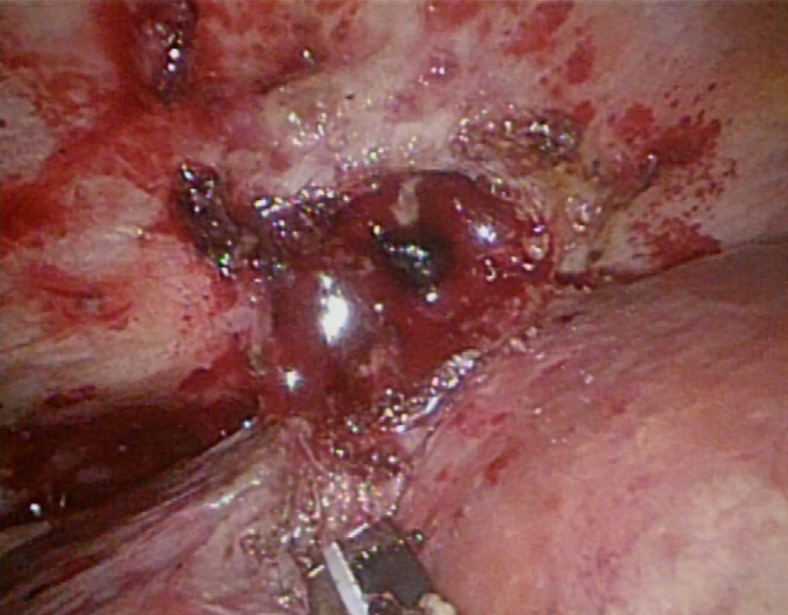 Figure 1 Cholelith-like mass with abscess on the surface of the S7 segment of the liver.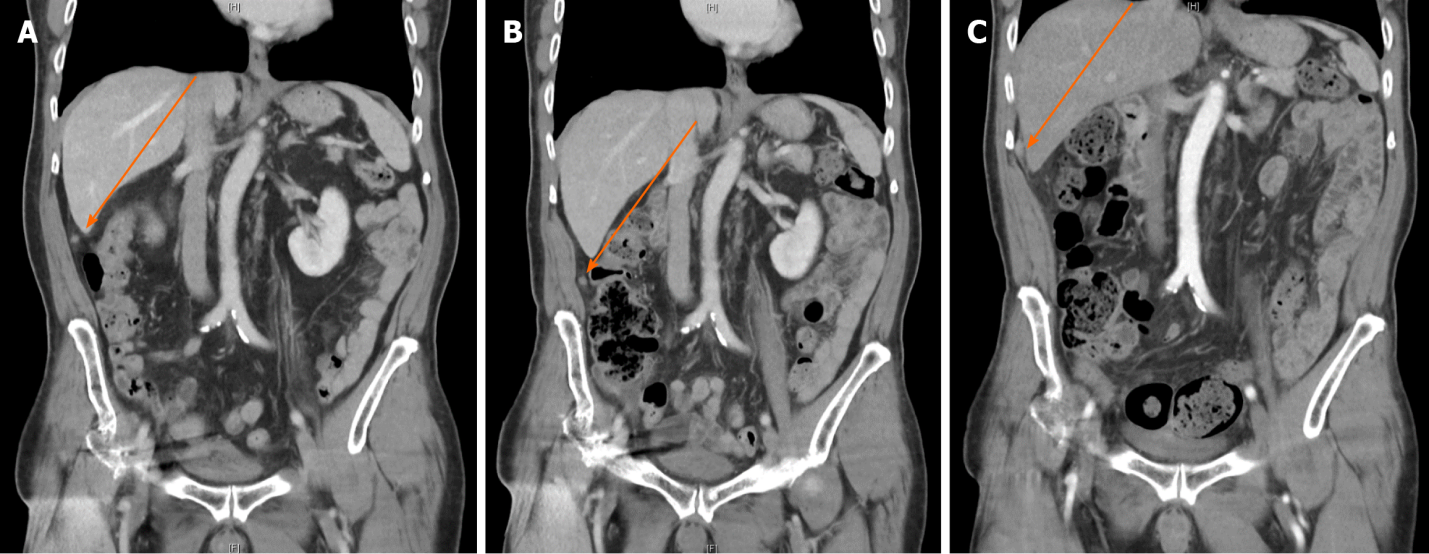 Figure 2 Suspected local recurrence or metastasis on abdominal computed tomography scan. A: August 2022; B: December 2022; C: March 2023.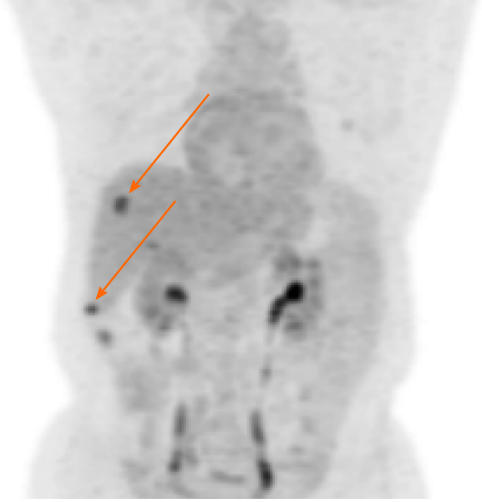 Figure 3 Suspected tumor seeding via whole-body positron emission tomography.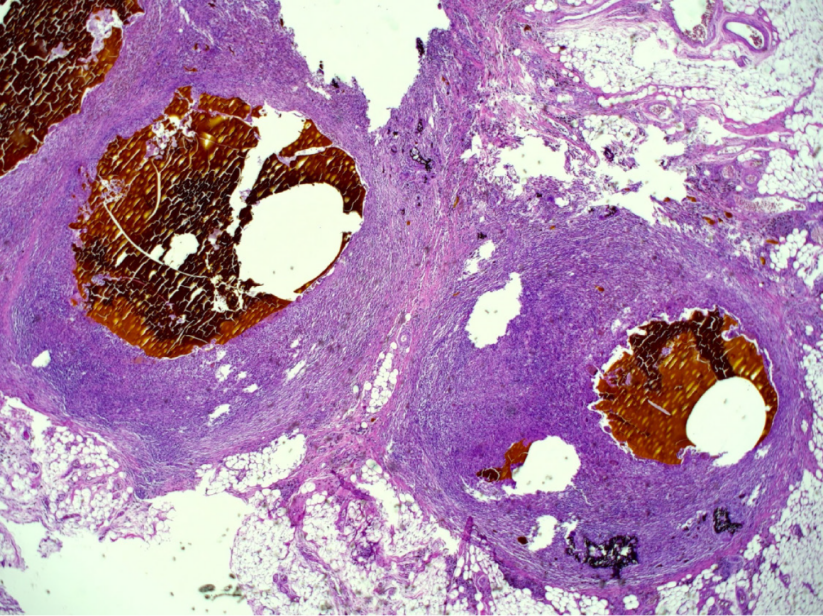 Figure 4 Histological examination of the partial resection resection omentum. Brownish foreign body substances were present and surrounded by purulent inflammatory cells and foreign body giant cells. Brownish the brownish foreign material was stone.Table 1 Case reviews: Study characteristics of spilled stones mimicking cancerMRI: Magnetic resonance imaging; CT: Computed tomography; PET-CT: Positron emission tomography/computed tomography; CEA: Carcinoembryonic antigen; CA199: Carbohydrate antigen 19-9.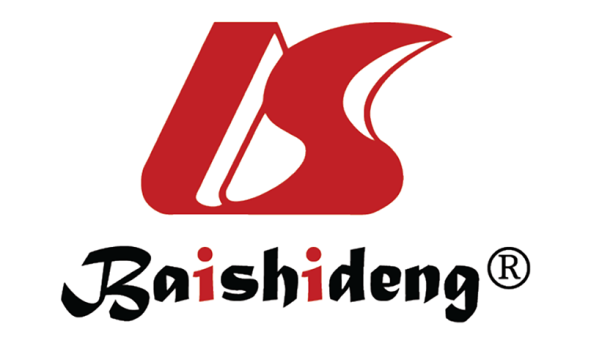 Published by Baishideng Publishing Group Inc7041 Koll Center Parkway, Suite 160, Pleasanton, CA 94566, USATelephone: +1-925-3991568E-mail: office@baishideng.comHelp Desk: https://www.f6publishing.com/helpdeskhttps://www.wjgnet.com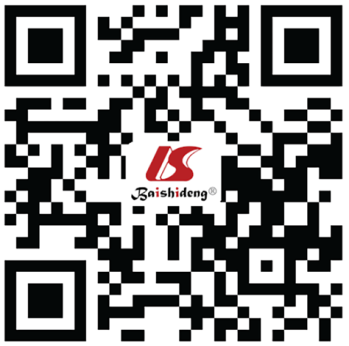 © 2024 Baishideng Publishing Group Inc. All rights reserved.Ref.Patient’s age and sexTime after laparoscopic cholecystectomySymptomsImagingTreatmentTumor marker (CEA and CA199)Dasari et al[7], 200967 yr/female2 yrRepeat attack of lower abdominalpainCTDiagnostic laparoscopyNormal rangeArai et al[8], 201265 yr/male4 yrNoUltrasoundCT, MRIPartial resection of the liver and right diaphragmNormal rangeMcVeigh et al[9], 201237 yr/female3 yrNoNoRemoved during C/SNot mentionedKim et al[10], 201659 yr/male5 monthsConstant abdominal painCT, MRIExploratory laparotomyNormal rangeSuarez-Zamora et al[11], 201729 yr/female2 yrNoNoRemoved during C/SNot mentionedJeong et al[12], 201859 yr/male3 monthsNoCT, PET CTExploratory laparotomyNormal rangeCapolupo et al[13], 201873 yr/male6 monthsNoCTExplorative laparoscopyNot mentioned